Име и презиме:_______________________________________НАПИШИ СВЕ ПАРНЕ БРОЈЕВЕ ПРВЕ СТОТИНЕИме и презиме:_______________________________________НАПИШИ СВЕ ПАРНЕ БРОЈЕВЕ ПРВЕ СТОТИНЕИме и презиме:_______________________________________НАПИШИ СВЕ ПАРНЕ БРОЈЕВЕ ПРВЕ СТОТИНЕИме и презиме:_______________________________________НАПИШИ СВЕ ПАРНЕ БРОЈЕВЕ ПРВЕ СТОТИНЕ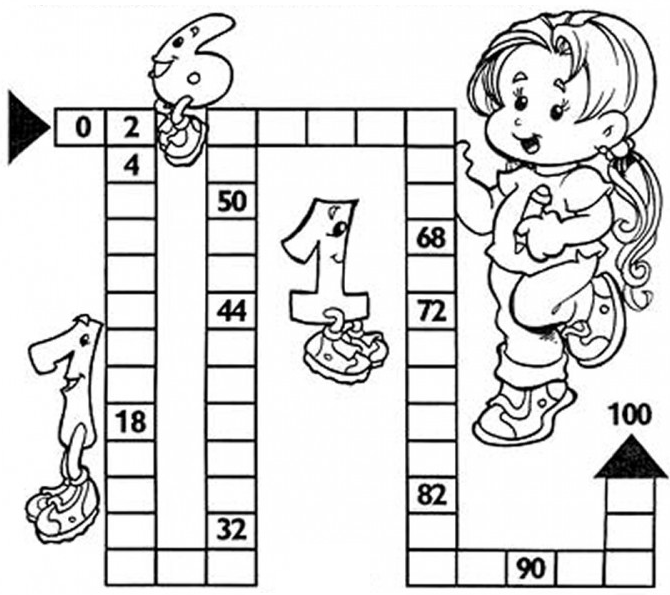 